Resultat: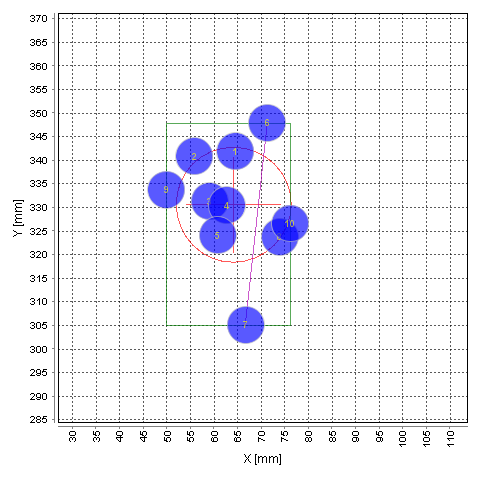 Dato:Nov 4, 2019 1:42:04 PMType af måling:Type 13 @ 100 meterKaliber:10,89 gramLOT Nr.:Barnes VOR-TX EURONo. x [mm] y [mm] V_T100.00 [m/s] E_T [J] Vo [m/s] V2_10.00 [m/s] 1  64.6341.9753.813094.00817.23809.872  55.9340.8760.303147.48822.61816.303  59.1331.3751.643076.26814.71807.064  62.7330.5757.223122.04820.12812.795  60.8324.1756.263114.18819.71811.996  71.3347.9752.673084.62815.34808.527  66.7305.1754.763101.78817.21810.648  74.0323.7752.003079.15814.00808.189  49.9333.7752.003079.15814.95807.7110  76.2326.6754.723101.46817.79811.69MEAN 64.1330.5754.543100.01817.36810.47MAX 76.2347.9760.303147.48822.61816.30MIN 49.9305.1751.643076.26814.00807.06RANGE 26.342.88.6571.228.619.24STDEV 8.212.02.7622.742.772.82Evaluation Value[mm] Impact Mean Point X64.1Impact Mean Point Y330.5Mean Radius12.2Group Rectangle Width26.3Group Rectangle Height42.8Largest Distance43.0